          Worksheet Nº2: Reading Comprehension 8 grades in Present Simple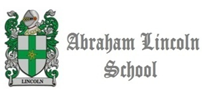 Estimados alumnos; En esta guia de ejercicios podran desarollar la habilidad lectora en ingles “reading comprehension” enfocada en el tiempo verbal presente simple, posteriormente deben responder las preguntas en inglès pueden utilizar el cuaderno de ingles si no les alcanza el espacio.	Read about Sharon the chef and answer the questions. 		Write full sentences please. This is Sharon.  She’s a chef.  She’s short and pretty.  She works in a restaurant. She cooks for people.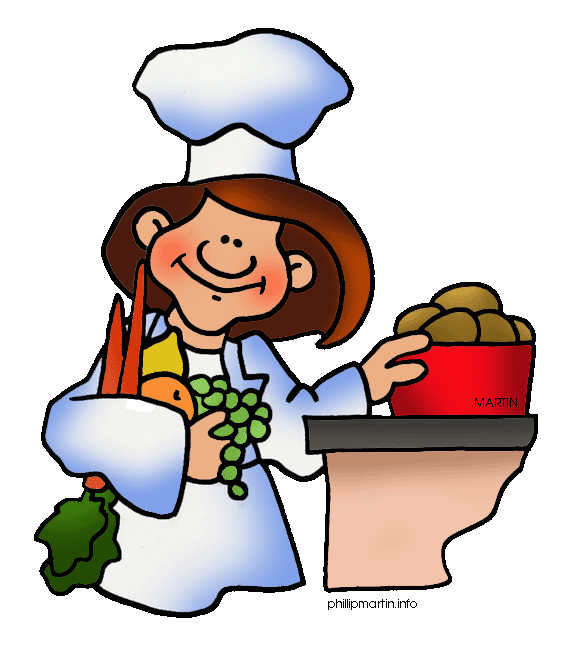 Every day she gets up at seven o’clock in the morning.  She takes a shower and puts on her clothes.  She doesn’t eat breakfast, she drinks coffee with milk.  At eight o’clock, she drives to the market.At the market, she buys lots of food.  She buys fruit, vegetables and meat.  Then she goes to the restaurant. She cooks lunch from twelve o’clock to three o’clock. Then she takes a break. At five o’clock, she starts to cook dinner. She cooks pasta, pizza and steak for lots of people.She finishes work at nine o’clock. She’s very tired. She drives home and takes a shower. She plays computer games for an hour and then she goes to bed.1. What’s her name?2. Where does she work?3.  Is she tall?			4.  Does she have breakfast in the morning? 5.  Does she walk to the market?  6.  Does she buy pizza? 7.  What does she buy?8.  Does she cook lunch at home?9.  What does she cook in the evening? 11.  Where does she buy food? 12.  What time does she have a break? 13.  What time does she go to bed?